                                                                  15.10.2019    484-259-01-03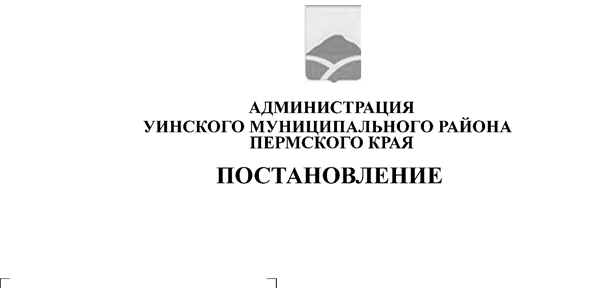 В соответствии со статьей 179 Бюджетного кодекса Российской Федерации, Федеральным законом от 06.10.2003 № 131-ФЗ «Об общих принципах организации местного самоуправления в Российской Федерации», Указом  Президента Российской Федерации  от  19.12.2012 года № 1616 «О стратегии  государственной национальной политики Российской Федерации» на период до 2025 года,  постановлениями администрации Уинского муниципального района от 02.10.2015 № 249-01-01-03 «Об утверждении Порядка разработки, реализации и оценки эффективности муниципальных программ Уинского муниципального района» и от 26.08.2019 № 365-259-01-03 «Об утверждении Перечня муниципальных программ Уинского муниципального округа Пермского края»,  в целях обеспечения стабильной социально-политической обстановки в Уинском  муниципальном округе, укрепления толерантности в многонациональной молодёжной среде, снижения уровня конфликтогенности в межэтнических отношениях и  увеличения количества мероприятий, способствующих гармонизации межнациональных отношений на территории Уинского муниципального округа администрация Уинского муниципального районаПОСТАНОВЛЯЕТ:1. Утвердить прилагаемую муниципальную программу «Гармонизация межнациональных  и межконфессиональных отношений в Уинском муниципальном округе Пермского края» (далее по тексту – Уинском МО Пермского края) на 2020-2022 годы. 2. Настоящее постановление вступает в силу с момента подписания и применяется к правоотношениям при составлении и исполнении бюджета Уинского муниципального округа Пермского края, начиная с бюджета на 2020 год и плановый период 2021 и 2022 годов, подлежит размещению на официальном сайте Администрации Уинского муниципального района Пермского края в сети Интернет.3. Контроль над исполнением постановления возложить на начальника управления учреждениями культуры, спорта и молодежной политики администрации района Кочетову Н.И.Глава муниципального района                                                         А.Н.ЗелёнкинУТВЕРЖДЕНА постановлением администрации Уинского муниципального района от 15.10.2019  № 484-259-01-03Муниципальная программа«Гармонизация межнациональных  и межконфессиональных отношений в Уинском МО Пермского края» на 2020-2022 годыс. УинскоеПАСПОРТмуниципальной программы«Гармонизация межнациональных  и межконфессиональных отношений в Уинском МО Пермского края» на 2020-2022 годы1. Характеристика текущего состояния гармонизации межнациональных и межконфессиональных отношений и прочих рисков реализации подпрограммыВ условиях обострения общественно-политических процессов в Российской Федерации вопросы гармонизации межэтнических отношений в последние годы носят все более актуальный характер и находят свое выражение в поручениях и указах Президента Российской Федерации:- Перечень поручений Президента Российской Федерации от 27.02.2011 № Пр-488 об образовании рабочих групп по вопросам гармонизации межэтнических отношений и разработке комплексных планов действий по гармонизации межэтнических отношений.- Указ Президента Российской Федерации от 07.05.2012 года № 602  «Об обеспечении межнационального согласия» о разработке комплекса мер по предупреждению межнациональных конфликтов.- Указ Президента Российской Федерации от 19.12.2012 № 1666 «О Стратегии государственной национальной политики Российской Федерации на период до 2025 года».Стратегия государственной национальной политики Российской Федерации на период до 2025 года является базовым документом, в котором обозначены актуальные угрозы в данной области, определены цели и задачи. Основными задачами являются:а) упрочение общероссийского гражданского самосознания и духовной общности многонационального народа Российской Федерации;б) сохранение и развитие  многообразия народов России;в) гармонизация национальных и межнациональных отношений;г) обеспечение равенства прав и свобод человека и гражданина независимо от расы, национальности, языка, отношения к религии и других обстоятельств;д) успешная социальная и культурная адаптация и интеграция мигрантов.В развитие задач, поставленных в Стратегии государственной национальной политики Российской Федерации на период до 2025 года, Президентом Российской Федерации даны поручения от 19.02.2013 № Пр-336 о разработке  системы мониторинга и оперативного реагирования  на  проявления  религиозного и национального экстремизма, от 17.03.2013 № Пр-541 о разработке комплекса мер, направленных на освещение в средствах  массовой информации деятельности органов государственной власти и  институтов гражданского общества по укреплению  гражданского  единства  и гармонизации межнациональных отношений.В Уинском МО Пермского края проживает 10534 человек, из них 60 % - русские, 38 % - татары, прочие - 2 %. %. Доминирующая религия - православие. На территории действуют 3 православных прихода, 8 религиозных общественных организаций Махалля и Мухтасиб Уинского района. В органах представительной власти русские составляют 61% (47 чел.) от всего состава депутатского корпуса, татары - 39% (30 чел.). В органах исполнительной власти указанное процентное соотношение сохраняется. Уинский МО Пермского края, как и Пермский край, в целом, относится к числу территорий, не отличающихся межнациональной напряженностью. Однако, в вопросе гармонизации межнациональных и межконфессиональных отношений недопустимо останавливаться на достигнутом. Любая стагнация, как правило, заканчивается неожиданными потрясениями и потерями. Мир полон противоречий и конфликтов - это реальность, которую нельзя приукрашивать. И пока существуют социальные и даже межличностные конфликты, а существовать они будут всегда, в любом многонациональном обществе сохраняется опасность перевода конфликта в межнациональную плоскость.Сама жизнь диктует необходимость широко распахнуть окна и впустить свежий воздух, адаптировать уже достигнутые успехи, к новым изменяющимся современным реалиям. Межнациональные отношения уже стало принятым выражать модным термином «толерантность» - «терпимость». Так и вырисовывается картина, когда представители разных народов, зажав нос, заткнув уши и закрыв глаза, принуждаются «терпеть» друг друга. Это и есть межнациональный мир и согласие? Но у терпения, как известно, есть такая особенность - оно способно кончаться. И что будет тогда?Возвращая национальную память, возрождая традиции и достижения предшествующих поколений, для которых неоспоримой ценностью был сам человек, мы создаем условия для поступательного движения в будущее. И в этом велика роль образования как фактора обеспечения стабильности путем воспитания молодежи в духе согласия и нетерпимости к проявлениям неуважения к существующим обычаям, агрессивности и попыткам решить свои проблемы за счет других народов. Поэтому, основой идеологии межнациональных отношений должно стать воспитание человека культуры, приверженного общечеловеческим ценностям, впитавшего в себя богатство культурного наследия прошлого своего народа и культуры иных народов, стремящегося к взаимопониманию с ними, способного и готового осуществлять межличностное и межкультурное общение. А проблема понимания и принятия другого всегда неразрывно связана с проблемой понимания самого себя.Таким образом, при сохранении в целом бесконфликтной ситуации в сфере межнациональных отношений, нельзя не принимать во внимание потенциальные угрозы, связанные с общей социальной напряженностью в стране, каковыми являются:1) Бытовые конфликты с участием трудовых мигрантов, которые могут привести к межнациональным столкновениям.2) Проблемы, возникающие в связи с привлечением мигрантов – сокращение рабочих мест для местного населения, криминогенность в среде мигрантов.3) Возможность появления экстремистских религиозных групп вследствие усиливающихся миграционных потоков.4) Возможность возникновения конфликтов в среде этнических преступных группировок.5) Попытки проведения акций отдельных экстремистски настроенных граждан и групп.6) Недовольство  уровнем  жизни в Уинском  МО Пермского края.В целях предупреждения возможных конфликтных ситуаций выработаны механизмы взаимодействия органов местного самоуправления с общественными объединениями и организациями. С учетом современных общероссийских и региональных тенденций, требуется развитие всех форм взаимодействия на новом уровне качества, привлечения к мероприятиям большего числа жителей, расширение  форм работы с районными средствами массовой информации.Одной из причин разработки муниципальной программы является то, что в Уинском  МО Пермского края не в полной мере используется потенциал средств массовой информации для содействия свободному и открытому диалогу, обсуждения имеющихся проблем. Поэтому мероприятия Программы направлены на создание единого информационного пространства для пропаганды ценностей мира и согласия в межнациональных и межконфессиональных отношениях.В целом, проблемы межэтнической и межконфессиональной сфер требуют комплексного решения. Наилучшим способом в данном случае является  программно-целевой подход, позволяющий заложить долгосрочную основу гармоничным межконфессиональным отношениям и позитивному развитию всех  народов Российской Федерации, проживающих в  Уинском МО Пермского края.Программа призвана систематизировать методы долгосрочного процесса формирования толерантного сознания и поведения жителей Уинского МО Пермского края и направлена на укрепление  ценностей многонационального российского общества, соблюдения прав и свобод человека, поддержание межнационального мира и межконфессионального согласия, включение российских и зарубежных мигрантов в новую для них культурную среду и систему социальных отношений, создание условий для профилактики межэтнических и межкультурных конфликтов.Реализация Программы позволит повысить уровень  культуры жителей Уинского МО Пермского края, обеспечить толерантную среду посредством информирования и распространения знаний о традициях, истории национальностей и религий, а также сформировать позитивный имидж Уинского МО Пермского края  как территории комфортной для проживания представителей любой национальности и конфессии, что в свою очередь будет способствовать формированию имиджа стабильности и инвестиционной привлекательности Уинского МО Пермского края.2. Описание основных целей и задач ПрограммыОсновные цели Программы состоит в поддержании стабильной общественно-политической обстановки, общественных инициатив и целевых проектов общественных объединений, некоммерческих организаций, направленных на гармонизацию межнациональных и межконфессиональных отношений в Уинском МО Пермского края; формировании позитивного имиджа Уинского МО Пермского края, как комфортного для проживания представителей любой национальности и конфессии.Для достижения этих целей предусматривается решение следующих задач:- обеспечение гармонизации межнациональных отношений;- укрепление межэтнического сотрудничества, мира и согласия на территории Уинского МО Пермского края; - обеспечение  толерантности в межнациональных отношениях; развитие  национальных культур народов, проживающих на территории Уинского МО Пермского края;- предотвращение этнических конфликтов.Выполнение задач программы предполагается путем комплексной деятельности по реализации ряда мероприятий, в которых участвуют органы всех уровней власти, институты гражданского общества, осуществляющие свою деятельность в Уинском МО Пермского края.3. Планируемый конечный результат реализации Программы3.1. Результаты реализации программы.Результаты планируются соответственно задачам и выражаются в следующем:1) развитие форм, географии и массовости мероприятий по межнациональной тематике, проведенных при поддержке Администрации Уинского муниципального района Пермского края, органов государственной власти Пермского края, территориальных органов исполнительных органов государственной власти в Пермском крае;2) привлечение большего числа средств массовой информации к подготовке и публикации материалов, посвященных вопросам межэтнических отношений и деятельности этнокультурных объединений;3) увеличение числа жителей Уинского МО Пермского края - участников мероприятий, реализуемых в рамках подпрограммы;4) отсутствие фактов проявления национального и/или религиозного экстремизма в средствах массовой информации, а также публичных акций на почве национального и/или религиозного экстремизма;5) повышение активности этнокультурных объединений в деятельности по разработке и  реализации социально значимых проектов при поддержке Администрации Уинского муниципального района Пермского края, органов государственной власти Пермского края;6) увеличение числа добровольцев, привлекаемых к реализации мероприятий этнокультурных объединений;7) развитие форм сотрудничества общественных организаций, этнокультурных объединений в политической сфере путем участия в работе коллегиальных органов при Администрации Уинского муниципального района Пермского края, организации общественно значимых мероприятий;8) участие Администрации Уинского муниципального района Пермского края в разработке муниципальных программ по гармонизации межэтнических отношений и профилактике экстремизма.3.2. Методика оценки результативности и эффективности Программы.Основные результаты реализации мероприятий Программы выражаются, как правило, в отложенном социальном эффекте.Социальная эффективность  определяется степенью удовлетворенности жителей Уинского МО Пермского края ситуацией и деятельностью Администрации Уинского муниципального района Пермского края в сфере межнациональных и государственно-конфессиональных отношений, а также уровнем развития этнокультурных объединений и их деятельности. Данные показатели определяются в ходе мониторинга и проведения социологических исследований. Динамика изменения целевых показателей Программы4. Сроки и этапы  реализации ПрограммыПрограмма рассчитана на период с  2020 по 2022 годы.Мероприятия Программы реализуются на протяжении всего срока реализации подпрограммы5. Перечень мероприятий программы с указаниемсроков их реализации и ожидаемых результатовПеречень основных мероприятий программы с указанием сроков их реализации и ожидаемых результатов представлен в приложении 1.6. Обоснование объема финансовых ресурсов, необходимых для реализации Программы6.1. Объемы финансового обеспечения Программы в 2020-2022 годах рассчитаны исходя из подходов, принятых при формировании бюджета на 2020 и плановый период 2021 и 2022 годов.6.2. Оценка расходов по 2020, 2021 и 2022 году определена исходя из основных показателей прогноза социально-экономического развития Уинского МО Пермского края  на период до 2022 года.6.3. Информация по ресурсному обеспечению Программы представлена в паспорте Программы.7. Перечень целевых показателей программыПеречень целевых показателей подпрограммы с расшифровкой плановых значений по годам ее реализации, а также сведения о взаимосвязи мероприятий и результатов их выполнения с конечными целевыми показателями Программы представлены в приложении 2.8. Риски и меры по управлению рисками с целью минимизации их влияния на достижение целей ПрограммыНа основе анализа мероприятий, предлагаемых для реализации в рамках Программы, выделены следующие риски ее реализации.9.1. Макроэкономические и финансовые риски связаны с возможными кризисными явлениями в мировой, российской, краевой экономике, и в экономике района, колебаниями мировых и внутренних цен на сырьевые ресурсы, в том числе на энергоносители, которые могут привести к снижению объемов финансирования программных мероприятий из средств районного бюджета.Минимизация данных рисков предусматривается путем повышения инвестиционной привлекательности сферы социального обслуживания населения; внедрения механизмов профилактики материального, социального и физического неблагополучия граждан и семей, снижающих риски трудной жизненной ситуации и расходы на ее преодоление; использование инновационных социальных технологий, предусматривающих, в том числе, заключение с гражданами, оказавшимися в трудной жизненной ситуации, социальных контрактов при оказании государственной социальной помощи, привлечения к реализации мероприятий Программы бизнес-структур на началах государственно-частного партнерства, социально ориентированных некоммерческих организаций, а также благотворителей и добровольцев.9.2. Операционные риски связаны с возможным несвоевременным внесением изменений в нормативную правовую базу и несвоевременным выполнением мероприятий Программы. Данные риски будут минимизированы в рамках совершенствования мер правового регулирования, предусмотренных Программы, путем улучшения организации межведомственного взаимодействия с участниками Программы, путем повышения ответственности должностных лиц ответственного исполнителя, соисполнителя и участников Программы за своевременное и высокопрофессиональное исполнение мероприятий Программы, а также в рамках институциональных преобразований в системе государственного управления.9.3. Геополитические риски. Нестабильность международной обстановки может оказать негативное влияние на реализацию Программы.Указанные риски носят маловероятный характер. Существенное влияние данных рисков на ход реализации Программы не ожидается.9.4. Политические риски заключаются в возможном отсутствии политической воли при принятии своевременных эффективных управленческих решений. Существенное влияние этих рисков на ход реализации Программы не ожидается.9.5. Информационные риски определяются отсутствием или частичной недостаточностью исходной отчетной и прогнозной информации, используемой в процессе разработки и реализации Программы.С целью управления информационными рисками в ходе реализации Программы будет проводиться работа, направленная на использование статистических показателей, обеспечивающих объективность оценки хода и результатов реализации Программы, а также совершенствование форм статистического наблюдения в сфере реализации Программы, в целях повышения их полноты и информационной полезности, а также на мониторинг и оценку исполнения целевых показателей (индикаторов) Программы, выявление факторов риска, оценку их значимости (анализ вероятности того, что произойдут события, способные отрицательно повлиять на конечные результаты реализации Программы).9. Методика оценки эффективности программыОценкой планируемой эффектиности Программы яляется успешное (полное) ыполнение запланироанных на период ее реализации целеых показателей Программы, а также мероприятий  устаноленные сроки.Оценка степени соответствия запланированному уровню затрат и эффективности использования средств бюджета Уинского МО Пермского края и иных источников рассчитывается согласно формуле:ЭИС =( Зф / Зп)  х 100%, гдеЭИС – эффективность использования бюджетных средств, %Зф – фактический объем затрат  на реализацию Программы;Зп – запланированный объем финансироания из сех источнико ресурсного обеспечения  целом (федеральный бюджет, краеой бюджет, бюджет района, небюджетные источники).Программа предполагает использование системы показателей (индикаторов), характеризующих текущие и конечные результаты ее реализации.Для оценки эффективности реализации  Программы используются целевые показатели (индикаторы), которые отражают выполнение мероприятий программы, а также показатели достижения конечных результатов программы. Таким образом, методика предполагает оценку эффективности результатов двух уровней:1) Оценка эффективности выполнения целевого показателя (индикатора), отражающего выполнение мероприятий Программы.2) Оценка эффективности выполнения всех показателей (индикаторов) достижения конечных результатов реализации Программы.Эффективность выполнения целевого показателя (индикатора) оценивается как степень фактического достижения целевого показателя (индикатора) по следующей формуле:Еп =(Иф1/Ип1)х100%, гдеЕп - эффективность выполнения целевого показателя, %;Иф - фактическое значение целевого индикатора, достигнутого в ходе реализации Программы;Ип - плановое значение целевого индикатора, утвержденного Программой.Эффективность выполнения показателей (индикаторов) оценивается как степень фактического достижения показателей (индикаторов) по следующей формуле:Е=(Иф1/Ип1)+(Иф2/Ип2)+(Иф3/Ип3)  х 100%ЗИЕ - эффективность реализации подпрограммы, %;Иф - фактическое значение индикатора, достигнутого в ходе реализации Программы;Ип - плановое значение индикатора, утвержденного Программой;3И - количество индикаторов Программы.При значении показателей эффективности:-  90% процентов и более - реализация Программы считается эффективной;- менее 90% процентов - реализация Программы считается неэффективной.10. Контроль за реализацией ПрограммыИсполнители программы осуществляют в установленном порядке меры по полному и качественному выполнению мероприятий программы.Контроль за исполнением программных мероприятий осуществляет начальник управления учреждениями культуры, спорта и молодежной политики администрация Уинского муниципального района Пермского края.Контроль за целевым расходованием бюджетных средств осуществляют Контрольно-счетная палата Уинского муниципального района Пермского края, финансовое управление администрации Уинского муниципального района Пермского края.Понятия и термины, используемые в Программе В Программе используются следующие условные сокращения:СМИ – средства массовой информации;МЦБС – межпоселенческая централизованная библиотечная система;Уинский МО Пермского края – Уинский муниципальный округ Пермского края;Уинский МР – Уинский муниципальный район;УУКС и МП – управление учреждениями культуры, спорта и молодежной политики;МКУК – муниципальное казенное учреждение культуры;МБУК – муниципальное бюджетное учреждение культуры;РДК – районный Дом культуры;МКУ – муниципальное казенное учреждение;ОУ – образовательные учреждения;МКОУ ДО «ЮНИКС» – муниципальное казенное образовательное учреждение дополнительного образования «Уинская детско-юношеская спортивная школа единоборств «ЮНИКС»;Служба АХ и ФОУ УУКС и МП – Служба административно-хозяйственного и финансового обеспечения учреждений управления учреждениями культуры, спорта и молодежной политики;КБ – краевой бюджет;ФБ – федеральный бюджетВнБИ – внебюджетные источники.Приложение 1						к муниципальной программе «Гармонизация		межнациональных и межконфессиональных	 	отношений в Уинском  МО Пермского края»		 на 2020-2022 годы					 Перечень основных мероприятий муниципальной программы «Гармонизация межнациональных  и межконфессиональных отношений в Уинском МО Пермского края» на 2020-2022 годыПриложение 2к муниципальной программе «Гармонизация межнациональных и межконфессиональных отношений в Уинском МО Пермского края» на 2020-2022 годыПеречень целевых показателей муниципальной программы «Гармонизация межнациональных  и межконфессиональных отношений в Уинском МО Пермского края» на 2020-2022 годыПриложение 3					к муниципальной программе «Гармонизация межнациональных и межконфессиональных 	отношений в Уинском МО			 Пермского края»  на 2020-2022 годы		ПЛАН мероприятий  по реализации муниципальной программы  «Гармонизация межнациональных  и межконфессиональных отношений в  Уинском МО Пермского края» на 2020-2022 годыПриложение 4						к муниципальной программе «Гармонизация		 межнациональных и межконфессиональных 		отношений в Уинском МО				 Пермского края» на 2020-2022 годы			Финансовое обеспечение реализации муниципальной программыУинского МО Пермского края за счет средств местного бюджета Приложение 5					к муниципальной программе «Гармонизация межнациональных и межконфессиональных 	отношений в Уинском МО			 Пермского края» на 2020-2022 годы		Финансовое обеспечение реализации муниципальной программыУинского  МО Пермского края за счет всех источников финансированияОтветственный исполнитель программы- начальник управления учреждениями культуры, спорта и молодежной политики администрации Уинского муниципального районаСоисполнители программыдиректор МКУ «Служба административно-хозяйственного и финансового обеспечения учреждений управления учреждениями культуры, спорта и молодежной политики»;- директор МБУК «Уинский районный Дом культуры»;- директор МКУК «Уинский народный краеведческий музей им. М.Е. Игошева»;- директор МКУК «Уинская межпоселенческая централизованная библиотечная система»;- директор муниципального казенного образовательного учреждения дополнительного образования «Уинская детско-юношеская спортивная школа единоборств «ЮНИКС»;- директора образовательных учреждений;- общественные районные организации.Участники программы- директор МКУ «Служба административно-хозяйственного и финансового обеспечения учреждений управления учреждениями культуры, спорта и молодежной политики»;- директор МБУК «Уинский районный Дом культуры»;- директор МКУК «Уинский народный краеведческий музей им. М.Е. Игошева»;- директор МКУК «Уинская  межпоселенческая централизованная библиотечная система»;- директор муниципального казенного образовательного учреждения дополнительного образования «Уинская детско-юношеская спортивная школа единоборств «ЮНИКС».Подпрограммы  Не предусмотреныПрограммно-целевые инструменты программы- Конституция Российской Федерации;- Федеральный закон от 06.10.2003 № 131-ФЗ «Об общих принципах организации местного самоуправления в Российской Федерации»;- Устав Уинского муниципального района Пермского края; - Постановление администрации Уинского муниципального района от 02.10.2015  № 249-01-01-03 «Об утверждении Порядка разработки, реализации и оценки эффективности муниципальных программ Уинского муниципального района».Цели программыУкрепление гражданского единства, гармонизация межнациональных и межконфессиональных отношений в Уинском МО Пермского края. Задачи программы1. Укрепление межэтнического и межконфессионального сотрудничества, в том числе посредством реализации совместных мероприятий в сфере межнациональных и межконфессиональных отношений.2.Профилактика межнациональных и межконфессиональных конфликтов посредством информирования и просвещения жителей о существующих национальных обычаях, традициях, культурах и религиях.Ожидаемые результаты реализации программыДля достижения конечных целевых показателей Программы используется весь комплекс мероприятий Программы, представленной в системе мероприятий муниципальной программы «Гармонизация межнациональных  и межконфессиональных отношений в Уинском МО Пермского края» на 2020-2022 годы.В результате исполнения мероприятий и достижения показателей мероприятий Программы к 2020-2022 годах будут достигнуты следующие конечные результаты: - увеличение доли толерантного отношения граждан к представителям другой национальности;- увеличение доли граждан, положительно оценивающих состояние межнациональных и межконфессиональных отношений;- увеличение доли граждан, удовлетворенных имеющимися возможностями реализации национальных потребностей;- увеличение количества мероприятий, направленных на сохранение и развитие духовного и культурного потенциала народов, проживающих на территории округа;- увеличение количества участников мероприятий, направленных на сохранение и развитие духовного и культурного потенциала народов, проживающих на территории округа.Этапыи сроки реализации программы2020-2022 годы без деления на этапы2020-2022 годы без деления на этапы2020-2022 годы без деления на этапы2020-2022 годы без деления на этапы2020-2022 годы без деления на этапы2020-2022 годы без деления на этапыЦелевые показатели№ п/пНаименование показателяЕд.измПлановое назначение целевого показателяПлановое назначение целевого показателяПлановое назначение целевого показателяЦелевые показатели№ п/пНаименование показателяЕд.изм202020212022Целевые показатели1.Количество проведенных совещаний, семинаров, круглых столов по вопросам предупреждения  межнациональных конфликтовед.222Целевые показатели2.Количество публикаций в районной газете «Родник»  о планируемых и проведенных мероприятиях в области межнациональных и межконфессиональных отношенийед.455Целевые показатели3.Общее количество мероприятий этнокультурной направленности за год.Количество национальных праздников, выставок-ярмарок, мастер-классов (традиционных для Пермского края художественных народных промыслов)ед.202020Целевые показатели4.Количество мероприятий, направленных на гармонизацию межэтнических отношенийед.202020Целевые показатели5.Количество участников мероприятий, направленных на гармонизацию межэтнических отношенийчел.1 50020002000Целевые показатели6.Участие в краевых, межрегиональных и всероссийских выставках-ярмарках народных промыслов и ремесел мастеров-ремесленников Уинского округаед.555Объемы и источники финансирования программыИсточники финансированияРасходы ( рублей)Расходы ( рублей)Расходы ( рублей)Расходы ( рублей)Объемы и источники финансирования программыИсточники финансирования202020212022ИтогоОбъемы и источники финансирования программыВсего,в том числе:1020000,01020000,01020000,03060000,0Объемы и источники финансирования программыБюджет муниципального округа1020000,01020000,01020000,03060000,0Объемы и источники финансирования программыКраевой бюджет0,00,00,00,0Объемы и источники финансирования программыФедеральный бюджет0,00,00,00,0Объемы и источники финансирования программыВнебюджетные источники0,00,00,00,0Наименование показателяЕд. изм.Значения показателяЗначения показателяЗначения показателяНаименование показателяЕд. изм.12345Доля толерантного отношения граждан к представителям другой национальности, от числа опрошенных%808080Доля граждан, положительно оценивающих состояние межнациональных и межконфессиональных отношений, из числа опрошенных%606060Доля граждан, удовлетворенных имеющимися возможностями реализации национальных потребностей, от числа опрошенных%707070Увеличение количества мероприятий, направленных на сохранение и развитие духовного и культурного потенциала народов, проживающих на территории Уинского МО Пермского краяЕд.202020Увеличение количества участников мероприятий, направленных на сохранение и развитие духовного и культурного потенциала народов, проживающих на территории Уинского МО Пермского краяЧел.200020002000Увеличение  количества созданных и размещенных в средствах массовой информации  информационных материалов о многообразии национальных культур и религий к 2022 годуЕд.555№п/пНаименование подпрограммы основного мероприятия, мероприятияОтветственный исполнитель, соисполнители, участникиСрокСрокОжидаемый непосредственный результат (краткое описание)№п/пНаименование подпрограммы основного мероприятия, мероприятияОтветственный исполнитель, соисполнители, участникиНачало реализации Окончание реализации Ожидаемый непосредственный результат (краткое описание)1.Муниципальная программа «Гармонизация межнациональных и межконфессиональных отношений в  Уинском МО Пермского края» на 2020-2022 годыУУКС и МП202020221.1.Основное мероприятие 1Информационное сопровождение сферы межнациональных и межконфессиональных отношений202020221.1.1.Мероприятие 1 Информирование населения через СМИ Уинского МО Пермского края о планируемых и проведенных мероприятиях в области межнациональных и межконфессиональных отношенийАдминистрация Уинского МРУУКС и МПСМИ20202022Количество публикаций о планируемых и проведенных мероприятиях в области межнациональных и межконфессиональных отношений до 51.1.2.Мероприятие 2 Приобретение литературы для создания коммуникативной площадки гражданского диалога «Многоликий мир»МКУК «Уинская МЦБС»20202022Приобретение  литературы в количестве  145 экз.1.1.3.Мероприятие 3Проведение совещаний, семинаров, круглых столов по вопросам предупреждения  межнациональных конфликтовУУКС и МП20202022Количество мероприятий  - 3 1.1.4.Мероприятие 4Выпуск буклетов по теме  межнациональных  и межконфессиональных отношений в Уинском МО Пермского краяУУКС и МП20202022Выпуск буклетов в количестве  50 шт.1.2.Основное мероприятие 2«Сохранение и развитие духовного и культурного потенциала народов, проживающих на территории Уинского МО Пермского края на основе идей межэтнического и межконфессионального согласия»202020221.2.1.Мероприятие 1Проведение национальных праздников, выставок-ярмарок, мастер-классов (традиционных для Пермского края художественных народных промыслов)МБУК «Уинский РДК», КДУ20202022На территории района пройдет до 20 мероприятий, которые  направлены на воспитание чувства патриотизма и гражданской ответственности граждан,  проживающих на территории Пермского края, а также на гармонизацию межэтнических отношений1.2.2.Мероприятие 2 Участие в краевых, межрегиональных и всероссийских выставках-ярмарках народных и ремесел мастеров-ремесленников Уинского МО Пермского краяУУКС и МП, МБУК «Уинский РДК»20202022Мастера-ремесленники Уинского МО Пермского края примут  участие в 3х краевых, межрегиональных и всероссийских выставках-ярмарках народных и ремесел. 1.2.3.Мероприятие 3Проведение мероприятий, направленных на гармонизацию межэтнических отношенийУУКС и МП,МБУК «Уиснкий РДК», КДУ20202022На территории  Уинского МО Пермского края пройдет 25 мероприятий, направленных на гармонизацию межэтнических отношений 1.2.4.Мероприятие 4Проведение  мероприятий, посвященных Дню Русского языка, Дню родного языкаУУКС и МП20202022Количество мероприятий, посвященных Дню русского языка, Дню родного языка до 5 ед. N п/пНаименование показателяЕдиница измеренияЗначения показателейЗначения показателейЗначения показателейНаименование программных мероприятийНаименование программных мероприятийN п/пНаименование показателяЕдиница измерения202020212022Наименование программных мероприятийНаименование программных мероприятий123567881.Муниципальная программа  «Гармонизация межнациональных  и межконфессиональных отношений в  Уинском МО Пермского края» на 2020-2022 годыМуниципальная программа  «Гармонизация межнациональных  и межконфессиональных отношений в  Уинском МО Пермского края» на 2020-2022 годыМуниципальная программа  «Гармонизация межнациональных  и межконфессиональных отношений в  Уинском МО Пермского края» на 2020-2022 годыМуниципальная программа  «Гармонизация межнациональных  и межконфессиональных отношений в  Уинском МО Пермского края» на 2020-2022 годыМуниципальная программа  «Гармонизация межнациональных  и межконфессиональных отношений в  Уинском МО Пермского края» на 2020-2022 годыМуниципальная программа  «Гармонизация межнациональных  и межконфессиональных отношений в  Уинском МО Пермского края» на 2020-2022 годыМуниципальная программа  «Гармонизация межнациональных  и межконфессиональных отношений в  Уинском МО Пермского края» на 2020-2022 годы1.1.Основное мероприятие 1 Информационное сопровождение сферы межнациональных и межконфессиональных отношенийОсновное мероприятие 1 Информационное сопровождение сферы межнациональных и межконфессиональных отношенийОсновное мероприятие 1 Информационное сопровождение сферы межнациональных и межконфессиональных отношенийОсновное мероприятие 1 Информационное сопровождение сферы межнациональных и межконфессиональных отношенийОсновное мероприятие 1 Информационное сопровождение сферы межнациональных и межконфессиональных отношенийОсновное мероприятие 1 Информационное сопровождение сферы межнациональных и межконфессиональных отношенийОсновное мероприятие 1 Информационное сопровождение сферы межнациональных и межконфессиональных отношений1.1.1Количество проведенных совещаний, семинаров, круглых столов по вопросам предупреждения  межнациональных конфликтовед2221.1.2.Количество публикаций в районной газете «Родник»  о планируемых и проведенных мероприятиях в области межнациональных и межконфессиональных отношенийед.4551.2.Основное мероприятие 2 Сохранение и развитие духовного и культурного потенциала народов, проживающих на территории Уинского МО Пермского края на основе идей межэтнического и межконфессионального согласия»Основное мероприятие 2 Сохранение и развитие духовного и культурного потенциала народов, проживающих на территории Уинского МО Пермского края на основе идей межэтнического и межконфессионального согласия»Основное мероприятие 2 Сохранение и развитие духовного и культурного потенциала народов, проживающих на территории Уинского МО Пермского края на основе идей межэтнического и межконфессионального согласия»Основное мероприятие 2 Сохранение и развитие духовного и культурного потенциала народов, проживающих на территории Уинского МО Пермского края на основе идей межэтнического и межконфессионального согласия»Основное мероприятие 2 Сохранение и развитие духовного и культурного потенциала народов, проживающих на территории Уинского МО Пермского края на основе идей межэтнического и межконфессионального согласия»Основное мероприятие 2 Сохранение и развитие духовного и культурного потенциала народов, проживающих на территории Уинского МО Пермского края на основе идей межэтнического и межконфессионального согласия»Основное мероприятие 2 Сохранение и развитие духовного и культурного потенциала народов, проживающих на территории Уинского МО Пермского края на основе идей межэтнического и межконфессионального согласия»1.2.1Общее количество мероприятий этнокультурной направленности за год.Количество национальных праздников, выставок-ярмарок, мастер-классов (традиционных для Пермского края художественных народных промыслов)ед.202020201.2.2Количество мероприятий, направленных на гармонизацию межэтнических отношенийед.202020201.2.3Количество участников мероприятий, направленных на гармонизацию межэтнических отношенийчел.15002000200020001.2.6Участие в краевых, межрегиональных и всероссийских выставках-ярмарках народных промыслов и ремесел мастеров-ремесленников Уинского МО Пермского краяед.5555№п/пНаименование  мероприятияГлавный распорядитель бюджетных средствСрок начала реализацииСрок окончания реализацииОбъем ресурсного обеспечения, руб.Объем ресурсного обеспечения, руб.Объем ресурсного обеспечения, руб.Объем ресурсного обеспечения, руб.Объем ресурсного обеспечения, руб.Объем ресурсного обеспечения, руб.Объем ресурсного обеспечения, руб.№п/пНаименование  мероприятияГлавный распорядитель бюджетных средствСрок начала реализацииСрок окончания реализацииВСЕГОБюджет МОКБФБФББюджет СПВнебюджетные источники1234567899101.Задача 1. Информационное сопровождение сферы межнациональных и межконфессиональных отношенийЗадача 1. Информационное сопровождение сферы межнациональных и межконфессиональных отношенийЗадача 1. Информационное сопровождение сферы межнациональных и межконфессиональных отношенийЗадача 1. Информационное сопровождение сферы межнациональных и межконфессиональных отношенийЗадача 1. Информационное сопровождение сферы межнациональных и межконфессиональных отношенийЗадача 1. Информационное сопровождение сферы межнациональных и межконфессиональных отношенийЗадача 1. Информационное сопровождение сферы межнациональных и межконфессиональных отношенийЗадача 1. Информационное сопровождение сферы межнациональных и межконфессиональных отношенийЗадача 1. Информационное сопровождение сферы межнациональных и межконфессиональных отношенийЗадача 1. Информационное сопровождение сферы межнациональных и межконфессиональных отношенийЗадача 1. Информационное сопровождение сферы межнациональных и межконфессиональных отношений1.1. Сотрудничество со СМИ. Публикация в районной  газете «Родник» о планируемых и проведенных мероприятиях в области межнациональных и межконфессиональных отношенийУУКС и МП202020220,00,00,00,00,00,00,01.2.Выпуск буклетов по теме  межнациональных  и межконфессиональных отношений в Уинском МО Пермского краяУУКС и МП202020220,00,00,00,00,00,00,01.3.Проведение совещаний, семинаров, круглых столов по вопросам предупреждения  межнациональных конфликтовУУКС и МП202020220,00,00,00,00,00,00,01.4.Приобретение литературы для создания коммуникативной площадки гражданского диалога «Многоликий мир»УУКС и МП202020220,00,00,00,00,00,00,02.Задача 2: Сохранение и развитие духовного и культурного потенциала народов, проживающих на территории Уинского МО Пермского края на основе идей межэтнического и межконфессионального согласия»Задача 2: Сохранение и развитие духовного и культурного потенциала народов, проживающих на территории Уинского МО Пермского края на основе идей межэтнического и межконфессионального согласия»Задача 2: Сохранение и развитие духовного и культурного потенциала народов, проживающих на территории Уинского МО Пермского края на основе идей межэтнического и межконфессионального согласия»Задача 2: Сохранение и развитие духовного и культурного потенциала народов, проживающих на территории Уинского МО Пермского края на основе идей межэтнического и межконфессионального согласия»Задача 2: Сохранение и развитие духовного и культурного потенциала народов, проживающих на территории Уинского МО Пермского края на основе идей межэтнического и межконфессионального согласия»Задача 2: Сохранение и развитие духовного и культурного потенциала народов, проживающих на территории Уинского МО Пермского края на основе идей межэтнического и межконфессионального согласия»Задача 2: Сохранение и развитие духовного и культурного потенциала народов, проживающих на территории Уинского МО Пермского края на основе идей межэтнического и межконфессионального согласия»Задача 2: Сохранение и развитие духовного и культурного потенциала народов, проживающих на территории Уинского МО Пермского края на основе идей межэтнического и межконфессионального согласия»Задача 2: Сохранение и развитие духовного и культурного потенциала народов, проживающих на территории Уинского МО Пермского края на основе идей межэтнического и межконфессионального согласия»Задача 2: Сохранение и развитие духовного и культурного потенциала народов, проживающих на территории Уинского МО Пермского края на основе идей межэтнического и межконфессионального согласия»Задача 2: Сохранение и развитие духовного и культурного потенциала народов, проживающих на территории Уинского МО Пермского края на основе идей межэтнического и межконфессионального согласия»2.1.Проведение  мероприятий, посвященных  Дню родного языкаУУКС и МП202020220,00,00,00,00,00,00,02.2.Проведение районного праздника «Проводы Зимы», «Масленица».МБУК «Уинский РДК»,КДУ2020202290000,090000,00,00,00,00,00,02.3.Проведение мероприятий в рамках Дня славянской письменности и культуры, Дней национальных культур «Мы разные, но дружные»:- районный конкурс «Пасхальный перезвон»;- районный фестиваль татарского фольклора «Тугерек уен»;- районный конкурс «Ак калфак»;- районный праздник круглого пирога «Разборник»;- районный фестиваль народного творчества «Хоровод дружбы» и др.МБУК «Уинский РДК»,КДУ2020202290000,090000,00,00,00,00,00,02.4.Проведение национального праздника «Сабантуй»МБУК «Уинский РДК», КДУ20202022600000,0600000,00,00,00,00,00,02.5.Изготовление  и приобретение сувенирной продукции к  празднику «Медовый Спас»МБУК «Уинский РДК», МКУК «Музей»2020202290000,090000,00,00,00,00,00,02.8.Проведение фестиваля мёда «Медовый Спас»МБУК «Уинский РДК»202020222100000,02100000,00,00,00,00,00,02.9.Организация музейной площадки «Медовый Спас – медку припас»МКУК «Музей»2020202260000,060000,00,00,00,00,00,02.11.Проведение мероприятий, посвященных государственным праздникам (День России, День флага Российской Федерации, День Конституции, День народного единства и др.)МБУК «Уинский РДК», КДУ2020202230000,030000,00,00,00,00,00,02.12.Мероприятия в рамках Международного Дня толерантностиУУКС и МП202020220,00,00,00,00,00,00,02.13.Проведение новогодних и рождественских праздников.МБУК «Уинский РДК»,КДУ202020220,00,00,00,00,00,00,02.14.Проведение соревнований, дружеских встреч спортсменов Уинского МО Пермского края по национальной борьбе «Корэш», Дзюдо, «Борьба на поясах» и др.МКОУ ДО «ЮНИКС»202020220,00,00,00,00,00,00,0Наименование муниципальной программы, подпрограммы, основного мероприятия,  мероприятияОтветственный исполнитель, соисполнители, участники (ГРБС)Код бюджетной классификацииКод бюджетной классификацииКод бюджетной классификацииКод бюджетной классификацииРасходы,  рублейРасходы,  рублейРасходы,  рублейНаименование муниципальной программы, подпрограммы, основного мероприятия,  мероприятияОтветственный исполнитель, соисполнители, участники (ГРБС)ГРБСРз ПрЦСРКВР 202020212022123456789Муниципальная программа «Гармонизация межнациональных и межконфессиональных отношений в  Уинском МО Пермского края» на 2020-2022 годывсего03808013900000000х1020000,01020000,01020000,0Муниципальная программа «Гармонизация межнациональных и межконфессиональных отношений в  Уинском МО Пермского края» на 2020-2022 годыАдминистрация Уинского муниципального района Пермского краяМуниципальная программа «Гармонизация межнациональных и межконфессиональных отношений в  Уинском МО Пермского края» на 2020-2022 годыУУКСиМПОсновное мероприятие 1Информационное сопровождение сферы межнациональных и межконфессиональных отношенийУУКСиМП03808013900100000х0,00,00,0Основное мероприятие 2«Сохранение и развитие духовного и культурного потенциала народов, проживающих на территории Уинского МО Пермского края на основе идей межэтнического и межконфессионального согласия»УУКСиМП03808013900200000х1020000,01020000,01020000,0Мероприятие 1Проведение национальных праздников, выставок-ярмарок, мастер-классов (традиционных для Пермского края художественных народных промыслов)УУКСиМП0380801390020701020020000,020000,020000,0Мероприятие 1Проведение национальных праздников, выставок-ярмарок, мастер-классов (традиционных для Пермского края художественных народных промыслов)УУКСиМП03808013900207010600875000,0875000,0875000,0Мероприятие 2 Участие в краевых, межрегиональных и всероссийских выставках-ярмарках народных и ремесел мастеров-ремесленников Уинского МО Пермского краяУУКСиМП038080139002070206000,00,00,0Мероприятие 3Проведение мероприятий, направленных на гармонизацию межэтнических отношенийУУКСиМП03808013900207030600125000,0125000,0125000,0Мероприятие 4Проведение  мероприятий, посвященных Дню Русского языка, Дню родного языкаУУКСиМП038080139002070406000,00,00,0Наименование муниципальной программы, подпрограммы, основного мероприятия,  мероприятияОтветственный исполнитель, соисполнители, участники (ГРБС)Код бюджетной классификацииКод бюджетной классификацииКод бюджетной классификацииКод бюджетной классификацииРасходы,  рублейРасходы,  рублейРасходы,  рублейНаименование муниципальной программы, подпрограммы, основного мероприятия,  мероприятияОтветственный исполнитель, соисполнители, участники (ГРБС)ГРБСРз ПрЦСРКВР 202020212022123456789Муниципальная программа «Гармонизация межнациональных и межконфессиональных отношений в  Уинском МО Пермского края»  на 2020-2022 годывсего03808013900000000х1020000,01020000,01020000,0Муниципальная программа «Гармонизация межнациональных и межконфессиональных отношений в  Уинском МО Пермского края»  на 2020-2022 годыАдминистрация Уинского муниципального района Пермского краяМуниципальная программа «Гармонизация межнациональных и межконфессиональных отношений в  Уинском МО Пермского края»  на 2020-2022 годыУУКСиМПМБУК «Уинский РДК»Основное мероприятие 2«Сохранение и развитие духовного и культурного потенциала народов, проживающих на территории Уинского МО Пермского края на основе идей межэтнического и межконфессионального согласия»УУКСиМП, МБУК «Уинский РДК»03808013900200000х1020000,01020000,01020000,0Мероприятие 1Проведение национальных праздников, выставок-ярмарок, мастер-классов (традиционных для Пермского края художественных народных промыслов)УУКСиМП, МБУК «Уинский РДК0380801390020701020020000,020000,020000,0Мероприятие 1Проведение национальных праздников, выставок-ярмарок, мастер-классов (традиционных для Пермского края художественных народных промыслов)УУКСиМП, МБУК «Уинский РДК03808013900207010600875000,0875000,0875000,0Мероприятие 2 Участие в краевых, межрегиональных и всероссийских выставках-ярмарках народных и ремесел мастеров-ремесленников Уинско МО Пермского краяУУКСиМП, МБУК «Уинский РДК»038080139002070206000,00,00,0Мероприятие 3Проведение мероприятий, направленных на гармонизацию межэтнических отношенийУУКСиМП, МБУК «Уинский РДК»03808013900207030600125000,0125000,0125000,0Мероприятие 4Проведение  мероприятий, посвященных Дню Русского языка, Дню родного языкаУУКСиМП038080139002070406000,00,00,0